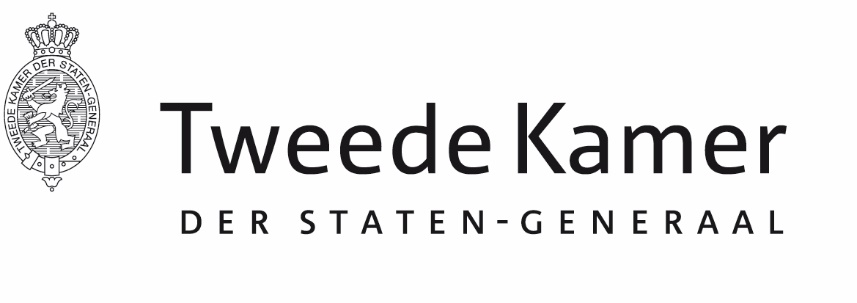 Commissie KRAan de vaste commissie voor Infrastructuur en WaterstaatAan de vaste commissie voor Infrastructuur en WaterstaatPlaats en datum:Den Haag, 25 maart 2024Den Haag, 25 maart 2024Betreft:Belang dossier Openbare dienstverplichting vluchten Saba en Sint EustatiusBelang dossier Openbare dienstverplichting vluchten Saba en Sint EustatiusOns kenmerk:2024Z04929/2024D114562024Z04929/2024D11456Geachte leden van de commissie Infrastructuur en Waterstaat,In haar strategische procedurevergadering van 20 maart jl. heeft de commissie Koninkrijksrelaties gesproken over de behandeling door andere commissies van dossiers die raken aan of verband houden met het Koninkrijk.Namens de commissie Koninkrijksrelaties benadruk ik richting u graag het belang van het dossier Openbare dienstverplichting vluchten Saba en Sint Eustatius. Dit betreft een belangrijk dossier dat direct impact heeft op het leven op Saba en Sint Eustatius, waar de mensen van vluchten naar Sint Maarten afhankelijk zijn voor veel van hun eerste levensbehoeften (onder meer gezondheidszorg). Namens de commissie vraag ik uw aandacht voor de verdere behandeling van dit dossier, dat het kabinet op dit moment verder aan het uitwerken is (zie de laatste voortgangsbrief van het kabinet van 13 juni 2023, Kamerstuk 31936, nr. 1082). De leden van de commissie Koninkrijksrelaties zijn gaarne bereid verder met u van gedachten te wisselen over dit dossier en u te informeren over de gesprekken die zij over dit onderwerp hebben gevoerd (bijvoorbeeld met de Eilandsraden van Bonaire en Sint Eustatius in maart 2024) en naar verwachting zullen gaan voeren (bijvoorbeeld tijdens het bezoek van de commissie Koninkrijksrelaties aan Saba, Sint Eustatius en Sint Maarten in mei 2024).Geachte leden van de commissie Infrastructuur en Waterstaat,In haar strategische procedurevergadering van 20 maart jl. heeft de commissie Koninkrijksrelaties gesproken over de behandeling door andere commissies van dossiers die raken aan of verband houden met het Koninkrijk.Namens de commissie Koninkrijksrelaties benadruk ik richting u graag het belang van het dossier Openbare dienstverplichting vluchten Saba en Sint Eustatius. Dit betreft een belangrijk dossier dat direct impact heeft op het leven op Saba en Sint Eustatius, waar de mensen van vluchten naar Sint Maarten afhankelijk zijn voor veel van hun eerste levensbehoeften (onder meer gezondheidszorg). Namens de commissie vraag ik uw aandacht voor de verdere behandeling van dit dossier, dat het kabinet op dit moment verder aan het uitwerken is (zie de laatste voortgangsbrief van het kabinet van 13 juni 2023, Kamerstuk 31936, nr. 1082). De leden van de commissie Koninkrijksrelaties zijn gaarne bereid verder met u van gedachten te wisselen over dit dossier en u te informeren over de gesprekken die zij over dit onderwerp hebben gevoerd (bijvoorbeeld met de Eilandsraden van Bonaire en Sint Eustatius in maart 2024) en naar verwachting zullen gaan voeren (bijvoorbeeld tijdens het bezoek van de commissie Koninkrijksrelaties aan Saba, Sint Eustatius en Sint Maarten in mei 2024).Geachte leden van de commissie Infrastructuur en Waterstaat,In haar strategische procedurevergadering van 20 maart jl. heeft de commissie Koninkrijksrelaties gesproken over de behandeling door andere commissies van dossiers die raken aan of verband houden met het Koninkrijk.Namens de commissie Koninkrijksrelaties benadruk ik richting u graag het belang van het dossier Openbare dienstverplichting vluchten Saba en Sint Eustatius. Dit betreft een belangrijk dossier dat direct impact heeft op het leven op Saba en Sint Eustatius, waar de mensen van vluchten naar Sint Maarten afhankelijk zijn voor veel van hun eerste levensbehoeften (onder meer gezondheidszorg). Namens de commissie vraag ik uw aandacht voor de verdere behandeling van dit dossier, dat het kabinet op dit moment verder aan het uitwerken is (zie de laatste voortgangsbrief van het kabinet van 13 juni 2023, Kamerstuk 31936, nr. 1082). De leden van de commissie Koninkrijksrelaties zijn gaarne bereid verder met u van gedachten te wisselen over dit dossier en u te informeren over de gesprekken die zij over dit onderwerp hebben gevoerd (bijvoorbeeld met de Eilandsraden van Bonaire en Sint Eustatius in maart 2024) en naar verwachting zullen gaan voeren (bijvoorbeeld tijdens het bezoek van de commissie Koninkrijksrelaties aan Saba, Sint Eustatius en Sint Maarten in mei 2024).Hoogachtend,de voorzitter van de vaste commissie voor Koninkrijksrelaties,Wieke Paulusma  